嘉  義  縣  立  中  埔  國  民  中  學「嘉義縣公立國民中小學校務暨校長辦學績效評鑑」編號:二-1-11001、11002、11101評鑑面向評鑑指標評鑑指標建議佐證資料二、學校經營及校務領導(26分)1.校內各項會議機制辦理情形（含校務會議、學年會議、性平會、教評會、考績(核)會、學生申訴評議委員會、教科書選用會議）。(6分)1.校內各項會議機制辦理情形（含校務會議、學年會議、性平會、教評會、考績(核)會、學生申訴評議委員會、教科書選用會議）。(6分)於法定期間內召開各項會議，檢附開會公文、紀錄、簽到、決議落實情形。計畫名稱學期初、學期末召開校務會議學期初、學期末召開校務會議學期初、學期末召開校務會議執行期程110.1.1.~111.12.31.110.1.1.~111.12.31.110.1.1.~111.12.31.計畫經費辦公費辦公費辦公費計畫成果(效益評估)確實定期召開校務會議，做成相關決議，完成會議簽到、紀錄。確實定期召開校務會議，做成相關決議，完成會議簽到、紀錄。確實定期召開校務會議，做成相關決議，完成會議簽到、紀錄。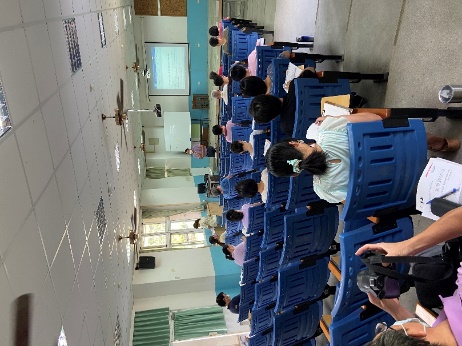 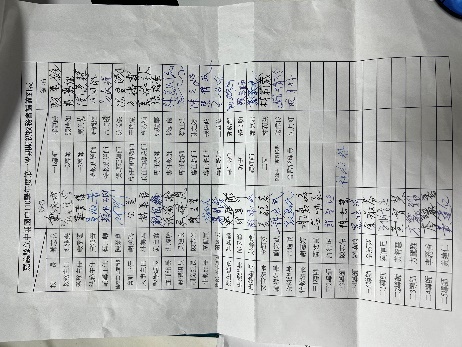 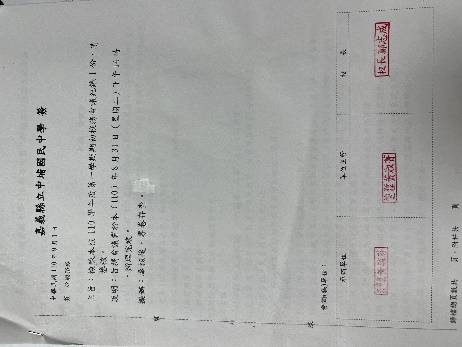 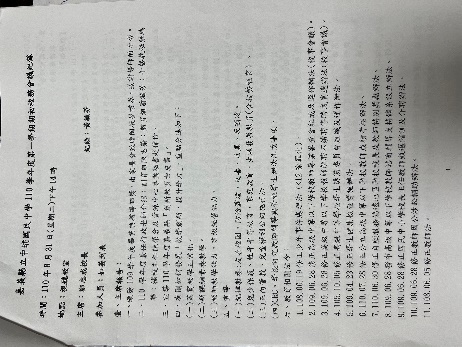 